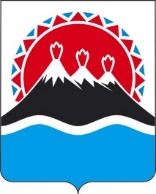 П О С Т А Н О В Л Е Н И ЕПРАВИТЕЛЬСТВАКАМЧАТСКОГО КРАЯПРАВИТЕЛЬСТВО ПОСТАНОВЛЯЕТ:Внести в государственную программу Камчатского края «Охрана окружающей среды, воспроизводство и использование природных ресурсов в Камчатском крае», утвержденную постановлением Правительства Камчатского края от 03.11.2017 № 460-П (далее – государственная программа), следующие изменения:1) в части 7 раздела 1 «Приоритеты и цели региональной политики в сфере реализации Программы» государственной программы:а) пункт 8 изложить в следующей редакции:«8) на приобретение товаров, работ (услуг) в целях проектирования и обустройства ООПТ, а также развитие функционала мобильного приложения для выдачи разрешений на посещение региональных ООПТ Камчатского края и его сопровождение;»;б) дополнить пунктами 9–11 следующего содержания:«9) на приобретение техники, транспортных средств и оборудования»;10) на приобретение интерактивного оборудования для оснащения экспозиции «Музей Берингии» природного парка «Быстринский»;11) на проведение лесопатологического обследования на территории Быстринского природного парка.»;2) дополнить раздел 1 «Приоритеты и цели региональной политики в сфере реализации Программы» государственной программы частью 7.1 следующего содержания:«7.1. В рамках основного мероприятия 5.6. «Обеспечение деятельности (оказание услуг) подведомственных учреждений, оказывающих работы и услуги в рамках охраны и использования животного мира и охотничьих ресурсов» Программы предоставляются субсидии на иные цели подведомственному бюджетному учреждению:1) на финансовое обеспечение расходов на проведение рыбохозяйственных мероприятий в рамках сохранения водных биологических ресурсов;2) на финансовое обеспечение расходов на организацию предоставления государственных услуг и государственных функций методом «выездных бригад».»;3) часть 9 раздела 1 «Приоритеты и цели региональной политики в сфере реализации Программы» государственной программы изложить в следующей редакции:«9. Порядок определения объема и предоставления субсидий на цели, указанные в частях 5, 6 и 8 настоящего раздела, устанавливается постановлением Правительства Камчатского края. Порядок определения объема и условий предоставления субсидий на иные цели, указанные в частях 7 и 7.1 настоящего раздела, устанавливается приказом Министерства природных ресурсов и экологии Камчатского края.».2.	Настоящее постановление вступает в силу после дня его официального опубликования.[Дата регистрации] № [Номер документа]г. Петропавловск-КамчатскийО внесении изменений в государственную программу Камчатского края «Охрана окружающей среды, воспроизводство и использование природных ресурсов в Камчатском крае», утвержденную постановлением Правительства Камчатского края от 03.11.2017 № 460-ППредседатель Правительства Камчатского края[горизонтальный штамп подписи 1]Е.А. Чекин 